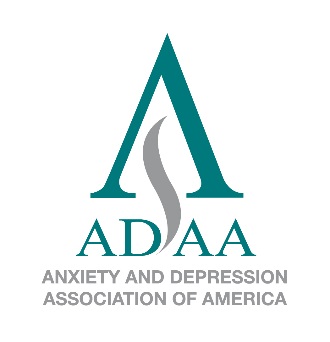 FOR IMMEDIATE RELEASE   Contact: Lise BramDirector, Marketing and Communications Phone 240-485-1016 or 301-943-2088 (cell)lbram@adaa.orgTreatment-Resistant Anxiety and DepressionChallenges and Opportunities – ADAA 2018 Annual Conference –SILVER SPRING, MD. (February 5, 2018) — Anxiety disorders affect nearly 44 million adults and one in eight children in the United States. Although these disorders are highly treatable, only one-third of those struggling actually receive treatment. Without treatment, prolonged exposure to anxiety disorders can result in interference with daily functioning and can lead to depression, substance use, suicide attempts, and other co-occurring disorders.Depressive disorders affect close to 19 million American adults. More than 50 percent of people diagnosed with depression are also co-diagnosed with an anxiety disorder. Coexisting anxiety and depression account for the most disabling mental health disorders in the United States.Some of the most pressing issues facing mental health professionals are treatment resistant anxiety and depression. Experts will discuss these and other relevant topics when they convene at the Anxiety and Depression 2018 Conference at the Washington Marriott Wardman Park Hotel in Washington, DC. This annual professional conference draws more than 1,400 clinicians and researchers from around the world who specialize in anxiety, depression, PTSD, OCD and co-occurring disorders. Distinguished national and international therapists, psychologists, psychiatrists and researchers will focus on the challenges facing those who treat anxiety and mood disorders, including how to improve treatment and find cures.“Patients often have questions about whether they are receiving the most appropriate care for mood and anxiety disorders,” says Beth Salcedo, MD, ADAA President and Medical Director, The Ross Center for Anxiety & Related Disorders, “even though a wide range of evidence-based mental health interventions are available.” She explains, “Scientific research leads to new and novel treatment approaches, so clinicians are faced with more and more information all the time. Those who attend the conference will take away a much greater sense of the variety of mental health treatments for their patients who need help now — and in the future.” The director of the National Institute of Mental Health Joshua Gordon, MD, PhD will be delivering the keynote address on Thursday evening. Dr. Gordon’s research focuses primarily on the analyses of neural activity in mice carrying mutations of relevance to psychiatric disease. Dr. Gordon has recently been featured in news articles sharing the significance of research milestones such as discovering anxiety cells in the brain. The Jerilyn Ross lecture will take place on Friday afternoon, and will be presented by Maurizio Fava, MD, who directs the division of clinical research at the Massachusetts General Hospital Research Institute. The Conference’s Saturday Plenary Session will cover the U.S. opioid epidemic, and will feature presenters Carlos Blanco, MD, PhD, along with Robert Schwartz, MD. This year’s Conference will feature more than170 workshops, symposia, and roundtables, a clinical practice and a research symposium.Many of the world’s most experienced and knowledgeable clinicians and researchers will address issues related to anxiety and depression, among them mindfulness, trauma, substance abuse, ketamine therapy, suicide, the opioid epidemic, the use of mental health apps, alternative therapies, telemental health, veteran-focused therapy, new and novel pharmacotherapies and selective mutism. Sessions focused on anxious children, women’s issues, and culturally sensitive therapy for minority and LGBTQ communities will also be offered. For more details on the Conference’s visit the ADAA website: www.adaa.org/conference.About ADAAADAA’s unique interlinked consumer and professional mission is focused on improving quality of life and reducing stigma for those struggling with anxiety, depression and co-occurring disorders. ADAA, an international nonprofit organization, strives to improve patient care by promoting the implementation of evidence-based treatments, best practices and research across disciplines through continuing education and trainings and accelerating dissemination of research into practice. Visit www.adaa.org to learn more. * * * * *